Муниципальное автономное общеобразовательное учреждение«Усть-Кубинский центр образования»РАБОЧАЯ  ПРОГРАММАучебного предмета ФизикаУглубленный уровень2023– 2024 учебный годс.Устье, 2023	1)	Планируемые результаты освоения учебного предмета.	1.1.	Личностные результаты.Личностные результаты освоения основной образовательной программы должныотражать:1) российскую гражданскую идентичность, патриотизм, уважение к своему народу, чувства ответственности перед Родиной, гордости за свой край, свою Родину, прошлое и настоящее многонационального народа России, уважение государственных символов (герб, флаг, гимн);2) сформированность мировоззрения, соответствующего современному уровню развития науки и общественной практики, основанного на диалоге культур, а также различных форм общественного сознания, осознание своего места в поликультурном мире;3) сформированность основ саморазвития и самовоспитания в соответствии собщечеловеческими ценностями и идеалами гражданского общества; готовность и способность к самостоятельной, творческой и ответственной деятельности;4) толерантное сознание и поведение в поликультурном мире, готовность и способность вести диалог с другими людьми, достигать в нем взаимопонимания, находить общие цели и сотрудничать для их достижения;5) навыки сотрудничества со сверстниками, детьми младшего возраста, взрослыми вобразовательной, общественно полезной, учебно-исследовательской, проектной и других видах деятельности;6) нравственное сознание и поведение на основе усвоения общечеловеческих ценностей;7) готовность и способность к образованию, в том числе самообразованию, на протяжении всей жизни; сознательное отношение к непрерывному образованию как условию успешной профессиональной и общественной деятельности;8) принятие и реализацию ценностей здорового и безопасного образа жизни, потребности в физическом самосовершенствовании, занятиях спортивно-оздоровительной деятельностью, неприятие вредных привычек: курения, употребления алкоголя, наркотиков;9) бережное, ответственное и компетентное отношение к физическому и психологическому здоровью, как собственному, так и других людей, умение оказывать первую помощь;10) осознанный выбор будущей профессии и возможностей реализации собственныхжизненных планов; отношение к профессиональной деятельности как возможности участия в решении личных, общественных, государственных, общенациональных проблем;11) сформированность экологического мышления, понимания влияния социально-экономических процессов на состояние природной и социальной среды; приобретение опыта эколого-направленной деятельности;	1.2.	Метапредметные результаты Метапредметные результаты освоения основной образовательной программы должны отражать:1) умение самостоятельно определять цели деятельности и составлять планы деятельности; самостоятельно осуществлять, контролировать и корректировать деятельность; использовать все возможные ресурсы для достижения поставленных целей и реализации планов деятельности; выбирать успешные стратегии в различных ситуациях;2) умение продуктивно общаться и взаимодействовать в процессе совместной деятельности, учитывать позиции других участников деятельности, эффективно разрешать конфликты;3) владение навыками познавательной, учебно-исследовательской и проектнойдеятельности, навыками разрешения проблем; способность и готовность к самостоятельному поиску методов решения практических задач, применению различных методов познания;4) готовность и способность к самостоятельной информационно-познавательнойдеятельности, владение навыками получения необходимой информации из словарей разных типов, умение ориентироваться в различных источниках информации, критически оценивать и интерпретировать информацию, получаемую из различных источников;5) умение использовать средства информационных и коммуникационных технологий (далее - ИКТ) в решении когнитивных, коммуникативных и организационных задач с соблюдением требований эргономики, техники безопасности, гигиены, ресурсосбережения, правовых и этических норм, норм информационной безопасности;6) умение определять назначение и функции различных социальных институтов;7) умение самостоятельно оценивать и принимать решения, определяющие стратегию поведения, с учетом гражданских и нравственных ценностей;8) владение языковыми средствами - умение ясно, логично и точно излагать свою точку зрения, использовать адекватные языковые средства;9) владение навыками познавательной рефлексии как осознания совершаемых действий и мыслительных процессов, их результатов и оснований, границ своего знания и незнания, новых познавательных задач и средств их достижения.-	Универсальные учебные действия:Регулятивные Выпускник научится:самостоятельно определять цели, задавать параметры и критерии, по которым можно определить, что цель достигнута;оценивать возможные последствия достижения поставленной цели в деятельности, собственной жизни и жизни окружающих людей, основываясь на соображениях этики и морали;ставить и формулировать собственные задачи в образовательной деятельности и жизненных ситуациях;оценивать ресурсы, в том числе время и другие нематериальные ресурсы, необходимые для достижения поставленной цели;выбирать путь достижения цели, планировать решение поставленных задач, оптимизируя материальные и нематериальные затраты; организовывать эффективный поиск ресурсов, необходимых для достижения поставленной цели;сопоставлять полученный результат деятельности с поставленной заранее целью.Познавательные Выпускник научится: искать и находить обобщенные способы решения задач, в том числе, осуществлять развернутый информационный поиск и ставить на его основе новые (учебные и познавательные) задачи;критически оценивать и интерпретировать информацию с разных позиций,  распознавать и фиксировать противоречия в информационных источниках;использовать различные модельно-схематические средства для представления существенных связей и отношений, а также противоречий, выявленных в информационных источниках;находить и приводить критические аргументы в отношении действий и суждений другого; спокойно и разумно относиться к критическим замечаниям в отношении собственного суждения, рассматривать их как ресурс собственного развития;выходить за рамки учебного предмета и осуществлять целенаправленный поиск возможностей для  широкого переноса средств и способов действия;выстраивать индивидуальную образовательную траекторию, учитывая ограничения со стороны других участников и ресурсные ограничения;менять и удерживать разные позиции в познавательной деятельности.Коммуникативные Выпускник научится:осуществлять деловую коммуникацию как со сверстниками, так и со взрослыми (как внутри образовательной организации, так и за ее пределами), подбирать партнеров для деловой коммуникации исходя из соображений результативности взаимодействия, а не личных симпатий;при осуществлении групповой работы быть как руководителем, так и членом команды в разных ролях (генератор идей, критик, исполнитель, выступающий, эксперт и т.д.);координировать и выполнять работу в условиях реального, виртуального и комбинированного взаимодействия;развернуто, логично и точно излагать свою точку зрения с использованием адекватных (устных и письменных) языковых средств;распознавать конфликтогенные ситуации и предотвращать конфликты до их активной фазы, выстраивать деловую и образовательную коммуникацию, избегая личностных оценочных суждений.1.3.	Предметные результаты: "Физика" (углубленный уровень) - требования к предметным результатам освоения углубленного курса физики должны включать требования к результатам освоения базового курса и дополнительно отражать:1) сформированность системы знаний об общих физических закономерностях, законах, теориях, представлений о действии во Вселенной физических законов, открытых в земных условиях;2) сформированность умения исследовать и анализировать разнообразные физические явления и свойства объектов, объяснять принципы работы и характеристики приборов и устройств, объяснять связь основных космических объектов с геофизическими явлениями;3) владение умениями выдвигать гипотезы на основе знания основополагающих физических закономерностей и законов, проверять их экспериментальными средствами, формулируя цель исследования;4) владение методами самостоятельного планирования и проведения физическихэкспериментов, описания и анализа полученной измерительной информации, определения достоверности полученного результата;5) сформированность умений прогнозировать, анализировать и оценивать последствия бытовой и производственной деятельности человека, связанной с физическими процессами, с позиций экологической безопасности.Выпускник на углубленном  уровне научится:объяснять и анализировать роль и место физики в формировании современной научной картины мира, в развитии современной техники и технологий, в практической деятельности людей;характеризовать взаимосвязь между физикой и другими естественными науками;характеризовать системную связь между основополагающими научными понятиями: пространство, время, материя (вещество, поле), движение, сила, энергия;понимать и объяснять целостность физической теории, различать границы ее применимости и место в ряду других физических теорий;владеть приемами построения теоретических доказательств, а также прогнозирования особенностей протекания физических явлений и процессов на основе полученных теоретических выводов и доказательств;самостоятельно конструировать экспериментальные установки для проверки выдвинутых гипотез, рассчитывать абсолютную и относительную погрешности;самостоятельно планировать и проводить физические эксперименты;решать практико-ориентированные качественные и расчетные физические задачи с опорой как на известные физические законы, закономерности и модели, так и на тексты с избыточной информацией;объяснять границы применения изученных физических моделей при решении физических и межпредметных задач;выдвигать гипотезы на основе знания основополагающих физических закономерностей и законов;характеризовать глобальные проблемы, стоящие перед человечеством: энергетические, сырьевые, экологические, и роль физики в решении этих проблем;объяснять принципы работы и характеристики изученных машин, приборов и технических устройств;объяснять условия применения физических моделей при решении физических задач, находить адекватную предложенной задаче физическую модель, разрешать проблему как на основе имеющихся знаний, так и при помощи методов оценки.Выпускник на углубленном уровне получит возможность научиться:проверять экспериментальными средствами выдвинутые гипотезы, формулируя цель исследования, на основе знания основополагающих физических закономерностей и законов;описывать и анализировать полученную в результате проведенных физических экспериментов информацию, определять ее достоверность;понимать и объяснять системную связь между основополагающими научными понятиями: пространство, время, материя (вещество, поле), движение, сила, энергия;решать экспериментальные, качественные и количественные задачи олимпиадного уровня сложности, используя физические законы, а также уравнения, связывающие физические величины;анализировать границы применимости физических законов, понимать всеобщий характер фундаментальных законов и ограниченность использования частных законов;формулировать и решать новые задачи, возникающие в ходе учебно-исследовательской и проектной деятельности;усовершенствовать приборы и методы исследования в соответствии с поставленной задачей;использовать методы математического моделирования, в том числе простейшие статистические методы для обработки результатов эксперимента.	2)	Содержание учебного предмета 11 класс (170 ч; 5 ч в нед.)В 11 А классе обучается 9 человек.Формы и методы организации учебной деятельности учащихся в процессе обучения. Основной формой организации учебного процесса является классноурочная система. В качестве дополнительных форм организации образовательного процесса используется система консультационной поддержки, самостоятельная работа учащихся с использованием современных информационных технологий. Основная форма обучения урочная (комбинированный урок; урок сообщения и усвоения новых знаний; урок – лекция; урок повторения и обобщения полученных знаний; урок применения знаний, умений и навыков). Основные методы: словесные, наглядные, репродуктивные, проблемно – поисковые, самостоятельная работа.        3)	Календарно-тематическое планирование Текущий контроль может включать в себя следующие формы: фронтальный устный опрос, устный и письменный ответ у доски, самостоятельная работа, тестирование, проверочная работа, физический диктант. На уроках контроля и проверки знаний проводится контрольная работа согласно разработанным КИМ.Описание учебно-методического комплекса.1) Физика. Механика. 10 кл. Углубленный уровень: учебник/  Г Я. Мякишев, А.З.Синяков.- 2-е изд., стереотип. – М.: Дрофа 2) Физика. Молекулярная физика. Термодинамика. 10 кл. Углубленный уровень: учебник/  Г Я. Мякишев, А.З.Синяков.- 2-е изд., стереотип. – М.: Дрофа3) Физика. Электродинамика. 10-11 кл. Углубленный уровень: учебник/  Г Я. Мякишев, А.З.Синяков.- 2-е изд., стереотип. – М.: Дрофа4) Физика. Колебания и волны. Углубленный уровень .11 кл.: учебник. / Г.Я. Мякишев, А.З. Синяков. – 2-е изд., стереотип. – М.: Дрофа5) Физика. Оптика. Квантовая физика. Углубленный уровень . 11 кл.: учебник / Г.Я. Мякишев, А.З. Синяков. – 2-е изд., стереотип. – М.: Дрофа6) Физика. Углубленный уровень. 10 класс. Методическое пособие/ А.В. Шаталина. – М.: Дрофа7) Физика. Углубленный уровень. 11 класс. Методическое пособие к учебникам Г.Я.Мякишева, А.З. Синякова / А.В. Шаталина. – М.: Дрофа8) Физика. Задачник. 10-11 кл.: Пособие для общеобразоват. учреждений / Рымкевич А. П.   -     12-е изд., стереотип. - М.: ДрофаЛист корректировки календарно-тематического планированияПредмет: физикаКласс    11АУчитель Веселова С.Л2023-2024 учебный годРАССМОТРЕНОМетодичексий советПротокол от 24.08.2023г.№1ОДОБРЕНОПедагогический советПротокол от 25.08.2023г.№1       Приказ от 31.08.2023г. №166-од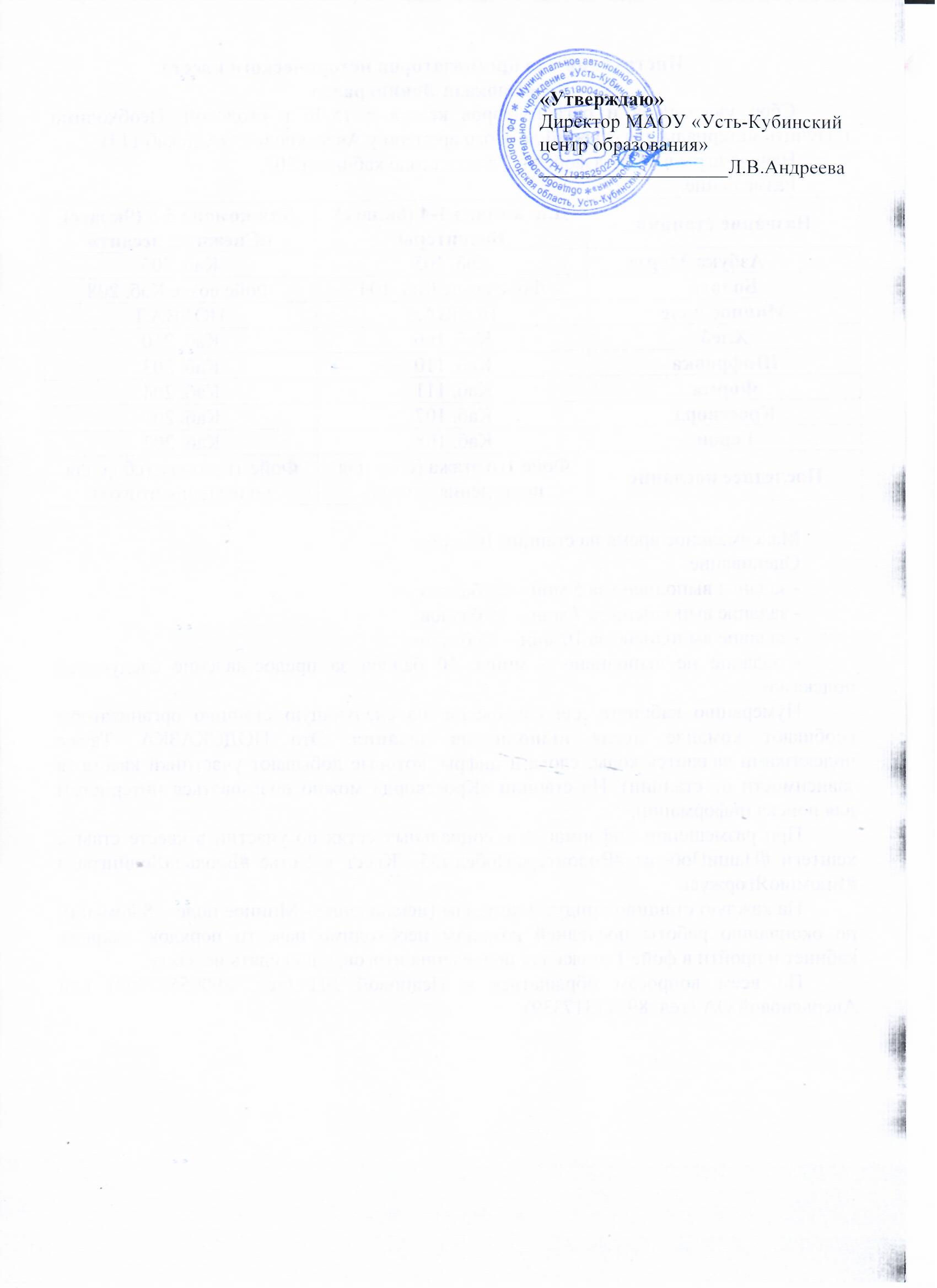 УчительВеселова Светлана ЛеонидовнаКатегория  ВысшаяКласс11 АВсего часов в год170Всего часов в неделю5№п/пНазвание раздела (блока)Кол-во часов на изучение раздела (блока)Из них кол-во часов, отведенных на практическую часть и контроль (тип, вид контроля)Из них кол-во часов, отведенных на практическую часть и контроль (тип, вид контроля)№п/пНазвание раздела (блока)Кол-во часов на изучение раздела (блока)лабор.раб.контр.раб.1Магнитное поле2421повторение3магнитное поле71электромагнитная индукция. магнитные свойства вещества14112Электромагнитные колебания и волны 4411Механические колебания 71Электромагнитные колебания8Производство, передача и использование электрической энергии 61Механические волны. Звук 11Электромагнитные волны 123Оптика. Световые волны.  2341Геометрическая оптика  112Световые волны 12214Элементы теории относительности 95Излучение и спектры66Квантовая физика. Физика атома и атомного ядра 4421Световые кванты 10Атомная физика. Квантовая теория электромагнитного излучения 101Физика атомного ядра. Элементарные частицы 222Значение физики для развития мира и развития производительных сил общества 27Обобщающее повторение 20Итого:17094№урокаДата проведенияДата проведенияДата проведенияДата проведенияДата проведенияТема урокаТип урокаПланируемые результаты Планируемые результаты Виды/формыконтроля,КИМ№урокапо планупо планупо фактупо фактупо фактуТема урокаТип урокаПланируемые результаты Планируемые результаты Виды/формыконтроля,КИМРаздел 1.  Магнитное поле - 24 часаРаздел 1.  Магнитное поле - 24 часаРаздел 1.  Магнитное поле - 24 часаРаздел 1.  Магнитное поле - 24 часаРаздел 1.  Магнитное поле - 24 часаРаздел 1.  Магнитное поле - 24 часаРаздел 1.  Магнитное поле - 24 часаРаздел 1.  Магнитное поле - 24 часаРаздел 1.  Магнитное поле - 24 часаРаздел 1.  Магнитное поле - 24 часаРаздел 1.  Магнитное поле - 24 часа1.11 нед1 недПовторение курса физики 10 класса.Урок совершенствования знаний, умений, навыковтекущий2.21нед1недПовторение курса физики 10 класса.Урок совершенствования знаний, умений, навыковтекущий3.31 нед1 недВходящий контроль за курс 10 классаУрок контролятекущийМагнитное поле- 7 часовМагнитное поле- 7 часовМагнитное поле- 7 часовМагнитное поле- 7 часовМагнитное поле- 7 часовМагнитное поле- 7 часовМагнитное поле- 7 часовМагнитное поле- 7 часовМагнитное поле- 7 часовМагнитное поле- 7 часовМагнитное поле- 7 часов4.11 нед1 недМагнитные взаимодействия.Комбинированный уроктекущий5.21 нед1 недМагнитное поле токов. Вектор магнитной индукции.Комбинированный уроктекущий6.31 нед1 недЛабораторная работа  № 1 «Измерение магнитной индукции»Урок совершенствования знаний, умений, навыковЛР7.42 нед2 недЗакон Ампера. Сила Ампера.Комбинированный уроктекущий8.52 нед2 недПрименение закона Ампера. Электроизмерительные приборы.Комбинированный уроктекущий9.62 нед2 недДействие магнитного поля на движущийся заряд. Сила Лоренца.Комбинированный уроктекущий10.72 нед2 недПрименение силы Лоренца. Циклический ускоритель.Комбинированный уроктекущийЭлектромагнитная индукция. Магнитные свойства вещества – 14 часов Электромагнитная индукция. Магнитные свойства вещества – 14 часов Электромагнитная индукция. Магнитные свойства вещества – 14 часов Электромагнитная индукция. Магнитные свойства вещества – 14 часов Электромагнитная индукция. Магнитные свойства вещества – 14 часов Электромагнитная индукция. Магнитные свойства вещества – 14 часов Электромагнитная индукция. Магнитные свойства вещества – 14 часов Электромагнитная индукция. Магнитные свойства вещества – 14 часов Электромагнитная индукция. Магнитные свойства вещества – 14 часов Электромагнитная индукция. Магнитные свойства вещества – 14 часов Электромагнитная индукция. Магнитные свойства вещества – 14 часов 11.12 нед2 нед2 недЯвление электромагнитной индукции.Комбинированный уроктекущий12.23 нед3 нед3 недПравило Ленца. Направление индукционного тока.Комбинированный уроктекущий13.33 нед3 нед3 недЗакон ЭМИ.Комбинированный уроктекущий14.43 нед3 нед3 нед   Вихревое электрическое поле.Комбинированный уроктекущий15.53 нед3 нед3 нед ЭДС индукции в движущихся проводниках.Комбинированный уроктекущий16.63 нед3 нед3 недЛабораторная работа  № 2 «Изучение явления ЭМИ»Урок совершенствования знаний, умений, навыковЛР17.74 нед4 нед4 недИндукционные токи в массивных проводниках.Комбинированный уроктекущий18.84 нед4 нед4 недСамоиндукция. Индуктивность.Комбинированный уроктекущий19.94 нед4 нед4 недЭнергия магнитного поля тока.Комбинированный уроктекущий20.104 нед4 нед4 недМагнитная проницаемость вещества. Классы магнитных веществ.Комбинированный уроктекущий21.114 нед4 нед4 нед Объяснение диа- и парамагнетизма.Комбинированный уроктекущий22.125 нед5 нед5 нед Свойства и применение ферромагнетиков.Комбинированный уроктекущий23.135 нед5 нед5 нед Решение задач по теме «Магнитное поле»Урок совершенствования знаний, умений, навыковтекущий24.145 нед5 нед5 недКонтрольная работа  № 1 по теме  «Электродинамика. Магнитное поле»Урок контроляЛРРаздел 2.  Электромагнитные колебания и волны – 44 часаРаздел 2.  Электромагнитные колебания и волны – 44 часаРаздел 2.  Электромагнитные колебания и волны – 44 часаРаздел 2.  Электромагнитные колебания и волны – 44 часаРаздел 2.  Электромагнитные колебания и волны – 44 часаРаздел 2.  Электромагнитные колебания и волны – 44 часаРаздел 2.  Электромагнитные колебания и волны – 44 часаРаздел 2.  Электромагнитные колебания и волны – 44 часаРаздел 2.  Электромагнитные колебания и волны – 44 часаРаздел 2.  Электромагнитные колебания и волны – 44 часаРаздел 2.  Электромагнитные колебания и волны – 44 часаМеханические колебания – 7 часовМеханические колебания – 7 часовМеханические колебания – 7 часовМеханические колебания – 7 часовМеханические колебания – 7 часовМеханические колебания – 7 часовМеханические колебания – 7 часовМеханические колебания – 7 часовМеханические колебания – 7 часовМеханические колебания – 7 часовМеханические колебания – 7 часов25.15 нед5 нед5 недАнализ контрольной работы. Работа над ошибками. Классификация колебаний. Уравнения колебаний пружинного и математического маятников.Комбинированный уроктекущий26.25 нед5 нед5 недГармонические колебания, их характеристики.Комбинированный уроктекущий27.36 нед6 нед6 недЛабораторная работа  № 3 «Определение ускорения свободного падения при помощи нитяного маятника»Урок совершенствования знаний, умений, навыковЛР28.46 нед6 нед6 недПревращения энергии. Затухающие колебания.Комбинированный уроктекущий29.56 нед6 нед6 недВынужденные колебания. Резонанс.Комбинированный уроктекущий30.66 нед6 нед6 недСложение гармонических колебаний. Автоколебания.Комбинированный уроктекущий31.76 нед6 нед6 недРешение задач. Урок совершенствования знаний, умений, навыковКИМЭлектромагнитные колебания- 8 часовЭлектромагнитные колебания- 8 часовЭлектромагнитные колебания- 8 часовЭлектромагнитные колебания- 8 часовЭлектромагнитные колебания- 8 часовЭлектромагнитные колебания- 8 часовЭлектромагнитные колебания- 8 часовЭлектромагнитные колебания- 8 часовЭлектромагнитные колебания- 8 часовЭлектромагнитные колебания- 8 часовЭлектромагнитные колебания- 8 часов32.17 нед7 нед7 недКолебательный контур. Формула Томсона.Комбинированный уроктекущий33.27 нед7 нед7 недПеременный электрический ток. Действующие значения тока и напряжения.Комбинированный уроктекущий34.37 нед7 нед7 недРезистор в цепи переменного тока.Комбинированный уроктекущий35.47 нед7 нед7 недКонденсатор и катушка индуктивности в цепях переменного тока.Комбинированный уроктекущий36.57 нед7 нед7 недЗакон Ома для цепи переменного тока.Комбинированный уроктекущий37.68 нед8 нед8 недМощность в цепи переменного тока.Комбинированный уроктекущий38.78 нед8 нед8 недРезонанс в электрической цепи.Комбинированный уроктекущий39.88 нед8 нед8 недЛамповый генератор. Генератор на транзисторе.Комбинированный уроктекущийПроизводство, передача и использование электрической энергии – 6 часовПроизводство, передача и использование электрической энергии – 6 часовПроизводство, передача и использование электрической энергии – 6 часовПроизводство, передача и использование электрической энергии – 6 часовПроизводство, передача и использование электрической энергии – 6 часовПроизводство, передача и использование электрической энергии – 6 часовПроизводство, передача и использование электрической энергии – 6 часовПроизводство, передача и использование электрической энергии – 6 часовПроизводство, передача и использование электрической энергии – 6 часовПроизводство, передача и использование электрической энергии – 6 часовПроизводство, передача и использование электрической энергии – 6 часов40.18 нед8 нед8 недГенерирование электрической энергии. Генератор переменного тока.Комбинированный уроктекущий41.28 нед8 нед8 недТрансформатор. Выпрямление тока.Комбинированный уроктекущий42.39 нед9 нед9 недТрёхфазный ток. Соединение потребителей.Комбинированный уроктекущий43.49 нед9 нед9 недАсинхронный двигатель. Трёхфазный трансформатор.Комбинированный уроктекущий44.59 нед9 нед9 недПроизводство и использование электрической энергии.Комбинированный уроктекущий45.69 нед9 нед9 недПередача и эффективное использование электрической энергии.Комбинированный уроктекущийМеханические волны. Звук – 11 часовМеханические волны. Звук – 11 часовМеханические волны. Звук – 11 часовМеханические волны. Звук – 11 часовМеханические волны. Звук – 11 часовМеханические волны. Звук – 11 часовМеханические волны. Звук – 11 часовМеханические волны. Звук – 11 часовМеханические волны. Звук – 11 часовМеханические волны. Звук – 11 часовМеханические волны. Звук – 11 часов46.19 нед9 нед9 недВолновые явления. Поперечные волны.Комбинированный уроктекущий47.210 нед10 нед10 недДлина и скорость волны. Продольные волны.Комбинированный уроктекущий48.310 нед10 нед10 недУравнение бегущей волны.Комбинированный уроктекущий49.410 нед10 нед10 недСтоячие волны. Волны в среде.Комбинированный уроктекущий50.510 нед10 нед10 недЗвуковые волны. Скорость звука.Комбинированный уроктекущий51.610 нед10 нед10 недМузыкальные звуки и шумы. Тембр.Комбинированный уроктекущий52.711 нед11 нед11 недАкустический резонанс.Комбинированный уроктекущий53.811 нед11 нед11 недИзлучение звука. Инфразвук и ультразвук.Комбинированный уроктекущий54.911 нед11 нед11 недИнтерференция волн. Принцип Гюйгенса.Комбинированный уроктекущий55.1011 нед11 нед11 недПреломление и дифракция волн.Комбинированный уроктекущий56.1111 нед11 нед11 недРешение задач. Проверочная  работа   по теме «Механические волны. Звук»Урок контроляКИМЭлектромагнитные волны – 12 часовЭлектромагнитные волны – 12 часовЭлектромагнитные волны – 12 часовЭлектромагнитные волны – 12 часовЭлектромагнитные волны – 12 часовЭлектромагнитные волны – 12 часовЭлектромагнитные волны – 12 часовЭлектромагнитные волны – 12 часовЭлектромагнитные волны – 12 часовЭлектромагнитные волны – 12 часовЭлектромагнитные волны – 12 часов57.112 нед12 нед12 недЭлектромагнитное поле.Комбинированный уроктекущий58.212 нед12 нед12 недЭлектромагнитная волна (ЭМВ). Излучение ЭМВ.Комбинированный уроктекущий59.312 нед12 нед12 недКлассическая теория излучения. Энергия ЭМВ.Комбинированный уроктекущий60.412 нед12 нед12 недСвойства ЭМВКомбинированный уроктекущий61.512 нед12 нед12 недИзобретение радио А.С. Поповым.Комбинированный уроктекущий62.613 нед13 нед13 недПринципы радиосвязи. Амплитудная  модуляция. Детектирование колебаний. Простейший радиоприёмник.Комбинированный уроктекущий63.713 нед13 нед13 недСупергетеродинный приёмник.Комбинированный уроктекущий64.813 нед13 нед13 недРаспространение радиоволн.  Радиолокация.Комбинированный уроктекущий65.913 нед13 нед13 недПонятие о телевидении.Комбинированный уроктекущий66.1013 нед13 нед13 недРазвитие средств связи.Комбинированный уроктекущий67.1114 нед14 нед14 недРешение задач по теме «Колебания и волны»68.1214 нед14 нед14 недКонтрольная работа №2 по теме «Колебания и волны»Урок контроляКИМРаздел 3. Оптика. Световые волны.  – 23 часРаздел 3. Оптика. Световые волны.  – 23 часРаздел 3. Оптика. Световые волны.  – 23 часРаздел 3. Оптика. Световые волны.  – 23 часРаздел 3. Оптика. Световые волны.  – 23 часРаздел 3. Оптика. Световые волны.  – 23 часРаздел 3. Оптика. Световые волны.  – 23 часРаздел 3. Оптика. Световые волны.  – 23 часРаздел 3. Оптика. Световые волны.  – 23 часРаздел 3. Оптика. Световые волны.  – 23 часРаздел 3. Оптика. Световые волны.  – 23 часГеометрическая оптика  - 11 часовГеометрическая оптика  - 11 часовГеометрическая оптика  - 11 часовГеометрическая оптика  - 11 часовГеометрическая оптика  - 11 часовГеометрическая оптика  - 11 часовГеометрическая оптика  - 11 часовГеометрическая оптика  - 11 часовГеометрическая оптика  - 11 часовГеометрическая оптика  - 11 часовГеометрическая оптика  - 11 часов69.114 нед14 нед14 недАнализ контрольной работы. Работа над ошибками. Световые лучи. Фотометрия.Комбинированный уроктекущий70.214 нед14 нед14 недПринцип Ферма и законы геометрической оптики.Комбинированный уроктекущий71.314 нед14 нед14 недПлоское и сферическое зеркала.Комбинированный уроктекущий72.415 нед15 нед15 недПреломление света. Полное отражение.Комбинированный уроктекущий73.515 нед15 нед15 недЛабораторная работа № 4 «Измерение показателя преломления стекла»Урок совершенствования знаний, умений, навыковЛР74.615 нед15 нед15 недПреломление на сферической поверхности.Комбинированный уроктекущий75.715 нед15 нед15 недЛинзы. Виды линз Комбинированный уроктекущий76.815 нед15 нед15 нед  Изображения, даваемые линзойКомбинированный уроктекущий77.916 нед16 нед16 недЛабораторная работа № 5 «Расчёт и получение увеличенных и уменьшенных изображений с помощью собирающей линзы»Урок совершенствования знаний, умений, навыковЛР78.1016 нед16 нед16 недОптические приборы. Глаз. Очки.Комбинированный уроктекущий79.1116 нед16 нед16 недЛупа. Микроскоп. Зрительные трубы.Комбинированный уроктекущийСветовые волны – 12 часовСветовые волны – 12 часовСветовые волны – 12 часовСветовые волны – 12 часовСветовые волны – 12 часовСветовые волны – 12 часовСветовые волны – 12 часовСветовые волны – 12 часовСветовые волны – 12 часовСветовые волны – 12 часовСветовые волны – 12 часов80.116 нед16 нед16 недСкорость света. Дисперсия светаКомбинированный уроктекущий81.216 нед16 нед16 недИнтерференция света.Комбинированный уроктекущий82.317 нед17 нед17 недИнтерференция в тонких плёнках. Кольца Ньютона. Применения интерференции.Комбинированный уроктекущий83.417 нед17 нед17 недДифракция света. Теория дифракции.Комбинированный уроктекущий84.517 нед17 нед17 нед  Дифракция Френеля и Фраунгофера.Комбинированный уроктекущий85.617 нед17 нед17 недЛабораторная работа №6 «Наблюдение интерференции и дифракции света».Урок совершенствования знаний, умений, навыковЛР86.717 нед17 нед17 недДифракционная решётка.Комбинированный уроктекущий87.818 нед18 нед18 недДифракционная решётка. Разрешающая способность оптических приборов.Комбинированный уроктекущий88.918 нед18 нед18 недЛабораторная работа № 7 «Измерение длины световой волны»Урок совершенствования знаний, умений, навыковЛР89.1018 нед18 нед18 недПоперечность световых волн и поляризация света.Комбинированный уроктекущий90.1118 нед18 нед18 недРешение задач по теме «Оптика»91.1218 нед18 нед18 недКонтрольная работа № 3 по теме «Оптика» Урок контроляКИМРаздел 4. Элементы теории относительности – 9 часовРаздел 4. Элементы теории относительности – 9 часовРаздел 4. Элементы теории относительности – 9 часовРаздел 4. Элементы теории относительности – 9 часовРаздел 4. Элементы теории относительности – 9 часовРаздел 4. Элементы теории относительности – 9 часовРаздел 4. Элементы теории относительности – 9 часовРаздел 4. Элементы теории относительности – 9 часовРаздел 4. Элементы теории относительности – 9 часовРаздел 4. Элементы теории относительности – 9 часовРаздел 4. Элементы теории относительности – 9 часов92.192.119 нед19 нед19 недАнализ контрольной работы. Работа над ошибками. Законы электродинамики и принцип относительности. Опыт Майкельсона. Комбинированный уроктекущий93.293.219 нед19 нед19 недПостулаты теории относительности ЭйнштейнаКомбинированный уроктекущий94.394.319 нед19 нед19 недОтносительность одновременности. Преобразования ЛоренцаКомбинированный уроктекущий95.495.419 нед19 нед19 недОтносительность расстоянийКомбинированный уроктекущий96.596.519 нед19 нед19 недОтносительность промежутков времени. Комбинированный уроктекущий97.697.620 нед20 нед20 недРелятивистский закон сложения скоростей.Комбинированный уроктекущий98.798.720 нед20 нед20 недЭлементы релятивистской динамики. Синхрофазотрон.Комбинированный уроктекущий99.899.820 нед20 нед20 недСвязь между массой и энергиейКомбинированный уроктекущий100.9100.920 нед20 нед20 недРешение задач по теме «Специальная теория относительности»Урок совершенствования знаний, умений, навыковтекущийРаздел 5.  Излучение и спектры – 6 часовРаздел 5.  Излучение и спектры – 6 часовРаздел 5.  Излучение и спектры – 6 часовРаздел 5.  Излучение и спектры – 6 часовРаздел 5.  Излучение и спектры – 6 часовРаздел 5.  Излучение и спектры – 6 часовРаздел 5.  Излучение и спектры – 6 часовРаздел 5.  Излучение и спектры – 6 часовРаздел 5.  Излучение и спектры – 6 часовРаздел 5.  Излучение и спектры – 6 часовРаздел 5.  Излучение и спектры – 6 часов101.1101.120 нед20 нед20 нед Виды излучений. Источники света.Комбинированный уроктекущий102.2102.221 нед21 нед21 недСпектры. Виды спектров.Комбинированный уроктекущий103.3103.321 нед21 нед21 недСпектральный анализ.Комбинированный уроктекущий104.4104.421 нед21 нед21 недИнфракрасное и ультрафиолетовое излучения.Комбинированный уроктекущий105.5105.521 нед21 нед21 недРентгеновские лучи.Комбинированный уроктекущий106.6106.621 нед21 нед21 недШкала электромагнитных излучений. Комбинированный уроктекущийРаздел 6. Квантовая физика. Физика атома и атомного ядра – 44 часа Раздел 6. Квантовая физика. Физика атома и атомного ядра – 44 часа Раздел 6. Квантовая физика. Физика атома и атомного ядра – 44 часа Раздел 6. Квантовая физика. Физика атома и атомного ядра – 44 часа Раздел 6. Квантовая физика. Физика атома и атомного ядра – 44 часа Раздел 6. Квантовая физика. Физика атома и атомного ядра – 44 часа Раздел 6. Квантовая физика. Физика атома и атомного ядра – 44 часа Раздел 6. Квантовая физика. Физика атома и атомного ядра – 44 часа Раздел 6. Квантовая физика. Физика атома и атомного ядра – 44 часа Раздел 6. Квантовая физика. Физика атома и атомного ядра – 44 часа Раздел 6. Квантовая физика. Физика атома и атомного ядра – 44 часа Световые кванты – 10 часовСветовые кванты – 10 часовСветовые кванты – 10 часовСветовые кванты – 10 часовСветовые кванты – 10 часовСветовые кванты – 10 часовСветовые кванты – 10 часовСветовые кванты – 10 часовСветовые кванты – 10 часовСветовые кванты – 10 часовСветовые кванты – 10 часов107.1107.122 нед22 нед22 недЗарождение квантовой теорииКомбинированный уроктекущий108.2108.222 нед22 нед22 недФотоэффект Комбинированный уроктекущий109.3109.322 нед22 нед22 недТеория фотоэффектаКомбинированный уроктекущий110.4110.422 нед22 нед22 недФотоны.Комбинированный уроктекущий111.5111.522 нед22 нед22 недПрименение фотоэффекта.Комбинированный уроктекущий112.6112.623 нед23 нед23 недДавление света.Комбинированный уроктекущий113.7113.723 нед23 нед23 нед   Химическое действие света. ФотографияКомбинированный уроктекущий114.8114.823 нед23 нед23 нед  Запись и воспроизведение звука в кино.Комбинированный уроктекущий115.9115.923 нед23 нед23 нед Решение задач по теме «Квантовая физика»Урок совершенствования знаний, умений, навыковтекущий116.10116.1023 нед23 нед23 нед Контрольная работа №4  по теме «СТО. Корпускулярно-волновой дуализм»Урок контроляКИМАтомная физика. Квантовая теория электромагнитного излучения – 10 часовАтомная физика. Квантовая теория электромагнитного излучения – 10 часовАтомная физика. Квантовая теория электромагнитного излучения – 10 часовАтомная физика. Квантовая теория электромагнитного излучения – 10 часовАтомная физика. Квантовая теория электромагнитного излучения – 10 часовАтомная физика. Квантовая теория электромагнитного излучения – 10 часовАтомная физика. Квантовая теория электромагнитного излучения – 10 часовАтомная физика. Квантовая теория электромагнитного излучения – 10 часовАтомная физика. Квантовая теория электромагнитного излучения – 10 часовАтомная физика. Квантовая теория электромагнитного излучения – 10 часовАтомная физика. Квантовая теория электромагнитного излучения – 10 часов117.1117.124 нед24 нед24 недСтроение атома. Модель Томсона. Комбинированный уроктекущий118.2118.224 нед24 нед24 недОпыты Резерфорда. Планетарная модель атома.Комбинированный уроктекущий119.3119.324 нед24 нед24 недКвантовые постулаты Бора. Модель атома водорода по Бору.Комбинированный уроктекущий120.4120.424 нед24 нед24 недТрудности теории Бора. Квантовая механика.Комбинированный уроктекущий121.5121.524 нед24 нед24 недКорпускулярно-волновой дуализм. Соотношение неопределенностей Гейзенберга.Комбинированный уроктекущий122.6122.625 нед25 нед25 недВолны вероятности. Интерференция вероятностей.Комбинированный уроктекущий123.7123.725 нед25 нед25 недМногоэлектронные атомы.Комбинированный уроктекущий124.8124.825 нед25 нед25 недЛазеры.Комбинированный уроктекущий125.9125.925 нед25 нед25 недРешение задач по теме «Атомная физика».Урок совершенствования знаний, умений, навыковтекущий126.10126.1025 нед25 нед25 недРешение задач. Самостоятельная  работа   по теме «Квантовая теория электромагнитного излучения».Урок контроляКИМФизика атомного ядра. Элементарные частицы – 22 часаФизика атомного ядра. Элементарные частицы – 22 часаФизика атомного ядра. Элементарные частицы – 22 часаФизика атомного ядра. Элементарные частицы – 22 часаФизика атомного ядра. Элементарные частицы – 22 часаФизика атомного ядра. Элементарные частицы – 22 часаФизика атомного ядра. Элементарные частицы – 22 часаФизика атомного ядра. Элементарные частицы – 22 часаФизика атомного ядра. Элементарные частицы – 22 часаФизика атомного ядра. Элементарные частицы – 22 часаФизика атомного ядра. Элементарные частицы – 22 часа127.1127.126 нед26 нед26 недАнализ контрольной работы. Работа над ошибками. Методы наблюдения и регистрации элементарных частиц.Комбинированный уроктекущий128.2128.226 нед26 нед26 недЛабораторная работа № 8 «Изучение треков заряженных частиц по готовым фотографиям»Урок совершенствования знаний, умений, навыковЛР129.3129.326 нед26 нед26 недРадиоактивность. Виды радиоактивностиКомбинированный уроктекущий130.4130.426 нед26 нед26 недРадиоактивные превращения. Закон радиоактивного распада.Комбинированный уроктекущий131.5131.526 нед26 нед26 недИзотопы. Искусственное превращение атомных ядер.Комбинированный уроктекущий132.6132.627 нед27 нед27 недОткрытие нейтрона. Строение атомного ядра.Комбинированный уроктекущий133.7133.727 нед27 нед27 недЯдерные силыКомбинированный уроктекущий134.8134.827 нед27 нед27 недЭнергия связи атомных ядерКомбинированный уроктекущий135.9135.927 нед27 нед27 недИскусственная радиоактивность.Комбинированный уроктекущий136.10136.1027 нед27 нед27 недЯдерные реакции. Деление ядер урана.Комбинированный уроктекущий137.11137.1128 нед28 нед28 недЛабораторная работа № 9 «Изучение взаимодействия частиц и ядерных реакций (по фотографиям)»Урок совершенствования знаний, умений, навыковЛР138.12138.1228 нед28 нед28 недЦепные ядерные реакции. Ядерный реактор.Комбинированный уроктекущий139.13139.1328 нед28 нед28 недТермоядерные реакции. Применение ядерной энергии.Комбинированный уроктекущий140.14140.1428 нед28 нед28 недПолучение радиоактивных изотопов и их применение. Комбинированный уроктекущий141.15141.1528 нед28 нед28 недБиологическое действие радиоактивных излученийКомбинированный уроктекущий142.16142.1629 нед29 нед29 недТри этапа в развитии физики элементарных частиц.Комбинированный уроктекущий143.17143.1729 нед29 нед29 недПозитрон.  Античастицы.Комбинированный уроктекущий144.18144.1829 нед29 нед29 недРаспад нейтрона. Нейтрино.Комбинированный уроктекущий145.19145.1929 нед29 нед29 нед      Промежуточные  бозоны – переносчики слабых взаимодействий.Комбинированный уроктекущий146.20146.2029 нед29 нед29 недКлассификация элементарных 
частиц.Комбинированный уроктекущий147.21147.2130 нед30 нед30 недКварки. Глюоны.Комбинированный уроктекущий148.22148.2230 нед30 нед30 недРешение задач по теме: «Физика ядра и элементы ФЭЧ»Комбинированный уроктекущий Значение физики для развития мира и развития производительных сил общества – 2 часаЗначение физики для развития мира и развития производительных сил общества – 2 часаЗначение физики для развития мира и развития производительных сил общества – 2 часаЗначение физики для развития мира и развития производительных сил общества – 2 часаЗначение физики для развития мира и развития производительных сил общества – 2 часаЗначение физики для развития мира и развития производительных сил общества – 2 часаЗначение физики для развития мира и развития производительных сил общества – 2 часаЗначение физики для развития мира и развития производительных сил общества – 2 часаЗначение физики для развития мира и развития производительных сил общества – 2 часаЗначение физики для развития мира и развития производительных сил общества – 2 часаЗначение физики для развития мира и развития производительных сил общества – 2 часа149.1149.130 нед30 нед30 недАнализ контрольной работы. Работа над ошибками. Единая физическая картина мираКомбинированный уроктекущий150.2150.230 нед30 нед30 недФизика и научно-техническая революция.Комбинированный уроктекущийРаздел 7.  Обобщающее повторение – 20 часовРаздел 7.  Обобщающее повторение – 20 часовРаздел 7.  Обобщающее повторение – 20 часовРаздел 7.  Обобщающее повторение – 20 часовРаздел 7.  Обобщающее повторение – 20 часовРаздел 7.  Обобщающее повторение – 20 часовРаздел 7.  Обобщающее повторение – 20 часовРаздел 7.  Обобщающее повторение – 20 часовРаздел 7.  Обобщающее повторение – 20 часовРаздел 7.  Обобщающее повторение – 20 часовРаздел 7.  Обобщающее повторение – 20 часов151.1151.130 нед30 нед30 недПовторение. Кинематика.Урок совершенствования знаний, умений, навыковУрок совершенствования знаний, умений, навыковтекущий152.2152.231 нед31 нед31 недПовторение. Динамика и силы в природе.Урок совершенствования знаний, умений, навыковУрок совершенствования знаний, умений, навыковтекущий153.3153.331нед31нед31недПовторение. Законы сохранения.Урок совершенствования знаний, умений, навыковУрок совершенствования знаний, умений, навыковтекущий154.4154.431 нед31 нед31 недПовторение. Основы МКТ. Газовые законы. МКТ идеального газа.Урок совершенствования знаний, умений, навыковУрок совершенствования знаний, умений, навыковтекущий155.5155.531 нед31 нед31 недПовторение. Термодинамика.Урок совершенствования знаний, умений, навыковУрок совершенствования знаний, умений, навыковтекущий156.6156.631 нед31 нед31 недПовторение. Взаимные превращения жидкостей и газов. Твёрдые тела.Урок совершенствования знаний, умений, навыковУрок совершенствования знаний, умений, навыковтекущий157.7157.732 нед32 нед32 недПовторение. ЭлектростатикаУрок совершенствования знаний, умений, навыковУрок совершенствования знаний, умений, навыковтекущий158.8158.832 нед32 нед32 недПовторение. Постоянный ток.Урок совершенствования знаний, умений, навыковУрок совершенствования знаний, умений, навыковтекущий159.9159.932 нед32 нед32 нед Повторение. Электрический ток в различных средах.Урок совершенствования знаний, умений, навыковУрок совершенствования знаний, умений, навыковтекущий160.10160.1032 нед32 нед32 недПовторение. Магнитное полеУрок совершенствования знаний, умений, навыковУрок совершенствования знаний, умений, навыковтекущий161.11161.1132 нед32 нед32 недПовторение. Электромагнитная индукцияУрок совершенствования знаний, умений, навыковУрок совершенствования знаний, умений, навыковтекущий162.12162.1233 нед33 нед33 недПовторение. Механические колебанияУрок совершенствования знаний, умений, навыковУрок совершенствования знаний, умений, навыковтекущий163.13163.1333 нед33 нед33 недПовторение. Электромагнитные колебанияУрок совершенствования знаний, умений, навыковУрок совершенствования знаний, умений, навыковтекущий164.14164.1433 нед33 нед33 недПовторение. Колебания и волныУрок совершенствования знаний, умений, навыковУрок совершенствования знаний, умений, навыковтекущий165.15165.1533 нед33 нед33 недПовторение. Световые волныУрок совершенствования знаний, умений, навыковУрок совершенствования знаний, умений, навыковтекущий166.16166.1633 нед33 нед33 недПовторение. Квантовая физикаУрок совершенствования знаний, умений, навыковУрок совершенствования знаний, умений, навыковтекущий167.17167.1734 нед34 нед34 недПовторение. Физика атомного ядраУрок совершенствования знаний, умений, навыковУрок совершенствования знаний, умений, навыковтекущий168.18-169.19168.18-169.1934нед34нед34недРезерв.170.20170.2034 нед34 нед34 недПодведение итогов№ урокаТемаКоличество часовКоличество часовПричина корректировкиСпособ корректировки№ урокаТемапо плануданоПричина корректировкиСпособ корректировки